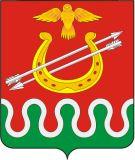 Администрация Боготольского районаКрасноярского краяПОСТАНОВЛЕНИЕг. Боготол« 10 » октября 2014 г.									№ 687-пО внесении изменений в постановление администрации Боготольского района от 25.01.2013 № 34-п «Об утверждении Примерного положения об оплате труда работников муниципальных бюджетных учреждений, осуществляющих деятельность в области молодёжной политики»В соответствии с Трудовым Кодексом Российской Федерации, со статьей 15 Федерального закона от 06.10.2003 № 131-ФЗ «Об общих принципах организации местного самоуправления в Российской Федерации», постановлением Правительства Красноярского края от 01.12.2009 N 622-п «Об утверждении примерного положения об оплате труда работников краевых государственных бюджетных учреждений, подведомственных министерству спорта  и молодежной политики Красноярского края», Решением Боготольского районного Совета депутатов от 29.06.2011 № 13-68 «Об утверждении Положения о системах оплаты труда работников районных муниципальных учреждений», руководствуясь статьей 28.2 Устава Боготольского района Красноярского краяПОСТАНОВЛЯЮ:1.Внести в Постановление от 25.01.2013г. № 34-п «Об утверждении Примерного положения об оплате труда работников муниципальных бюджетных учреждений, осуществляющих деятельность в области молодёжной политики» следующие изменения:1.1.В преамбуле слово «туризма» исключить.1.2.В разделе 3 приложения к Постановлению пункт 3.1 дополнить подпунктом «выплаты  за работу в учреждениях, расположенных в сельской местности», добавить пункт 3.5 «выплаты работникам учреждений, расположенных с сельской местности, устанавливаются в размере 25% от оклада (должностного оклада), ставки заработной платы».1.3.Исключить пункт 4.4.6.1.4.Пункт 4.5 изложить в следующей редакции:«Предельное количество должностных окладов руководителей учреждений, осуществляющих деятельность в области молодежной политики, учитываемых при определении объема средств на выплаты стимулирующего характера руководителям учреждений, составляет до двадцати двух в год. Сложившаяся к концу отчетного периода экономия бюджетных средств по выплатам стимулирующего характера руководителям учреждений, осуществляющих деятельность в области молодежной политики, может направляться на стимулирование труда работников соответствующих учреждений».1.5.Приложение № 1 к примерному положению об оплате труда работников бюджетных учреждений, осуществляющих деятельность в области молодежной политики изложить в новой редакции согласно приложению № 1 к настоящему постановлению.1.6.Приложение № 3 к примерному положению об оплате труда работников бюджетных учреждений, осуществляющих деятельность в области молодежной политики изложить в новой редакции согласно приложению № 2 к настоящему постановлению.1.7.Приложение № 4 к примерному положению об оплате труда работников бюджетных учреждений, осуществляющих деятельность в области молодежной политики изложить в новой редакции согласно приложению № 3 к настоящему постановлению.2.Опубликовать настоящее Постановление в периодическом печатном издании «Официальный вестник Боготольского района» и разместить на официальном сайте Боготольского района в сети Интернет.3.Контроль над исполнением Постановления возложить на заместителя главы администрации по социальным и организационным вопросам, общественно-политической работе Недосекина Г. А.4.Постановление вступает в силу в день, следующий за днем его официального опубликования и распространяется на правоотношения, возникшие с 1 октября 2014 года.И.о. главы администрацииБоготольского района							Н.В. БакуневичПриложение №1к постановлению администрацииБоготольского районаот 10.10.2014 № 687-пПриложение № 1к примерному положениюоб оплате труда работниковбюджетных учреждений,осуществляющих деятельностьв области молодежной политикиРАЗМЕРЫ ОКЛАДОВ (ДОЛЖНОСТНЫХ ОКЛАДОВ), СТАВОК ЗАРОБОТНОЙ ПЛАТЫ БЮДЖЕТНЫХ УЧРЕЖДЕНИЙ, СУЩЕСТВЛЯЮЩИХ ДЕЯТЕЛЬНОСТЬ В ОБЛАСТИ МОЛОДЕЖНОЙ ПОЛИТИКИМинимальные размеры окладов (должностных окладов), ставок заработной платы работникам учреждений устанавливаются на основе отнесения занимаемых ими должностей к профессиональным квалификационным группам (далее – ПКГ) в соответствии с Приказом Министерства здравоохранения и социального развития Российской Федерации от 29.05.2008 N 247н «Об утверждении профессиональных квалификационных групп общеотраслевых должностей руководителей, специалистов и служащих»ПКГ «Общеотраслевые должности служащих второго уровня»:Минимальные размеры окладов (должностных окладов), ставок заработной платы по должностям общеотраслевых профессий устанавливаются на основе отнесения занимаемых ими должностей к квалификационным уровням ПКГ, утверждённым Приказом Министерства здравоохранения и социального развития Российской Федерации от 29.05.2008 N 248н «Об утверждении профессиональных квалификационных групп общеотраслевых профессий рабочих»ПКГ «Общеотраслевые профессии рабочих первого уровня»:Приложение №2к постановлению администрацииБоготольского районаот 10.10.2014 № 687-пПриложение № 3к примерному положениюоб оплате труда работниковбюджетных учреждений,осуществляющих деятельностьв области молодежной политикиУСЛОВИЯ И РАЗМЕРЫ ВЫПЛАТЫ ЗА КАЧЕСТВО ВЫПОЛНЯЕМЫХ РАБОТ, КРИТЕРИИ ОЦЕНКИ РЕЗУЛЬТАТИВНОСТИ И КАЧЕСТВА ДЕЯТЕЛЬНОСТИ БЮДЖЕТНЫХ УЧРЕЖДЕНИЙ, ОСУЩЕСТВЛЯЮЩИХ ДЕЯТЕЛЬНОСТЬ В ОБЛАСТИ МОЛОДЕЖНОЙ ПОЛИТИКИ, ДЛЯ РУКОВОДИТЕЛЕЙПриложение № 3к постановлению администрацииБоготольского районаот 10.10.2014 № 687-пПриложение № 4к примерному положениюоб оплате труда работниковбюджетных учреждений,осуществляющих деятельностьв области молодежной политикиРАЗМЕРЫ И УСЛОВИЯ УСТАНОВЛЕНИЯ ВЫПЛАТ ПО ИТОГАМ РАБОТЫ ДЛЯ РУКОВОДИТЕЛЕЙ БЮДЖЕТНЫХ УЧРЕЖДЕНИЙ, ОСУЩЕСТВЛЯЮЩИХ ДЕЯТЕЛЬНОСТЬ В ОБЛАСТИ МОЛОДЕЖНОЙ ПОЛИТИКИ <*><*> Выплаты по итогам работы для руководителей муниципальных бюджетных учреждений, осуществляющих деятельность в области молодежной политики осуществляются два раза в год по итогам работы за полугодие.Квалификационные уровниДолжностьРазмер оклада (должностного оклада), руб.1 квалификационный уровень2 8822 квалификационный уровень3 1673 квалификационный уровень3 4804 квалификационный уровень4 3925 квалификационный уровень4 961Квалификационные уровниДолжностьРазмер ставки заработной платы, руб.1 квалификационный уровень2 2312 квалификационный уровень2 338№п/пНаименование должностиКритерии оценки результативности и качества деятельности учрежденийПоказатель критерияПоказатель критерияПредельный размер к окладу (должностному окладу), ставке заработной платы№п/пНаименование должностиКритерии оценки результативности и качества деятельности учрежденийнаименованиезначение (индикатор)Предельный размер к окладу (должностному окладу), ставке заработной платы1234561Руководительответственное отношение к своим обязанностям отсутствие обоснованных замечаний к руководителю со стороны контролирующих органов, учредителя, граждан отсутствие случаев 30%1Руководительисполнение муниципального  заданиявыполнение  показателей, установленных муниципальным заданием90-99,9 %1%1Руководительисполнение муниципального  заданиявыполнение  показателей, установленных муниципальным заданием100 и более %3%1Руководительметодическая деятельность учрежденияпроведение методических совещаний/семинаров/круглых столовколичество совещаний/семинаров/круглых столов – от 1 до 3-х1%1Руководительметодическая деятельность учрежденияпроведение методических совещаний/семинаров/круглых столовболее 3-х3%расширение масштаба деятельности учрежденияпривлечение сельских поселений Боготольского района к участию в мероприятиях учрежденияКоличество сельских поселений Боготольского района, участвующих в мероприятиях - от 5 до 101%расширение масштаба деятельности учрежденияпривлечение сельских поселений Боготольского района к участию в мероприятиях учрежденияболее 103%расширение масштаба деятельности учрежденияучастие в подготовке и проведение внеплановых проектов и мероприятий различного уровня (по профилю учреждения), утвержденных распоряжением учредителярайонное мероприятие1%расширение масштаба деятельности учрежденияучастие в подготовке и проведение внеплановых проектов и мероприятий различного уровня (по профилю учреждения), утвержденных распоряжением учредителя краевое мероприятие2%расширение масштаба деятельности учрежденияучастие в подготовке и проведение внеплановых проектов и мероприятий различного уровня (по профилю учреждения), утвержденных распоряжением учредителявсероссийское мероприятие3%выстраивание эффективного взаимодействия с сельскими поселениями и другими учреждениями и ведомствами Боготольского района для достижения целей учрежденияналичие соглашений, договоров о совместной деятельностифакт наличия3%результативность учрежденияосвещение деятельности учреждения в средствах массовой информацииколичество сюжетов / публикаций / размещений материалов – от 1 до 61%результативность учрежденияосвещение деятельности учреждения в средствах массовой информацииболее 63%результативность учреждениясохранность количества вовлеченных молодых граждан в мероприятия учрежденияне менее 90%3%результативность финансово-экономической деятельности учрежденияисполнение бюджетане менее 80% и не более 90%1%результативность финансово-экономической деятельности учрежденияисполнение бюджетаболее 90%3%№ п/пНаименование должностиУсловия выплат по итогам работыПредельный размер выплат к окладу (должностному окладу), ставке заработной платы1Руководитель, заместители руководителякачественная подготовка и проведение мероприятий, связанных с уставной деятельностью учреждения (отсутствие обоснованных замечаний, жалоб)15 %1Руководитель, заместители руководителяотсутствие нарушений в финансово-хозяйственной деятельности учреждения5 %1Руководитель, заместители руководителяоперативное и качественное исполнение 
и предоставление запрашиваемой у учреждения информации (выполнение в срок без замечаний)40 %1Руководитель, заместители руководителяпревышение плановых и нормативных показателей работы, установленных государственным заданием10 %